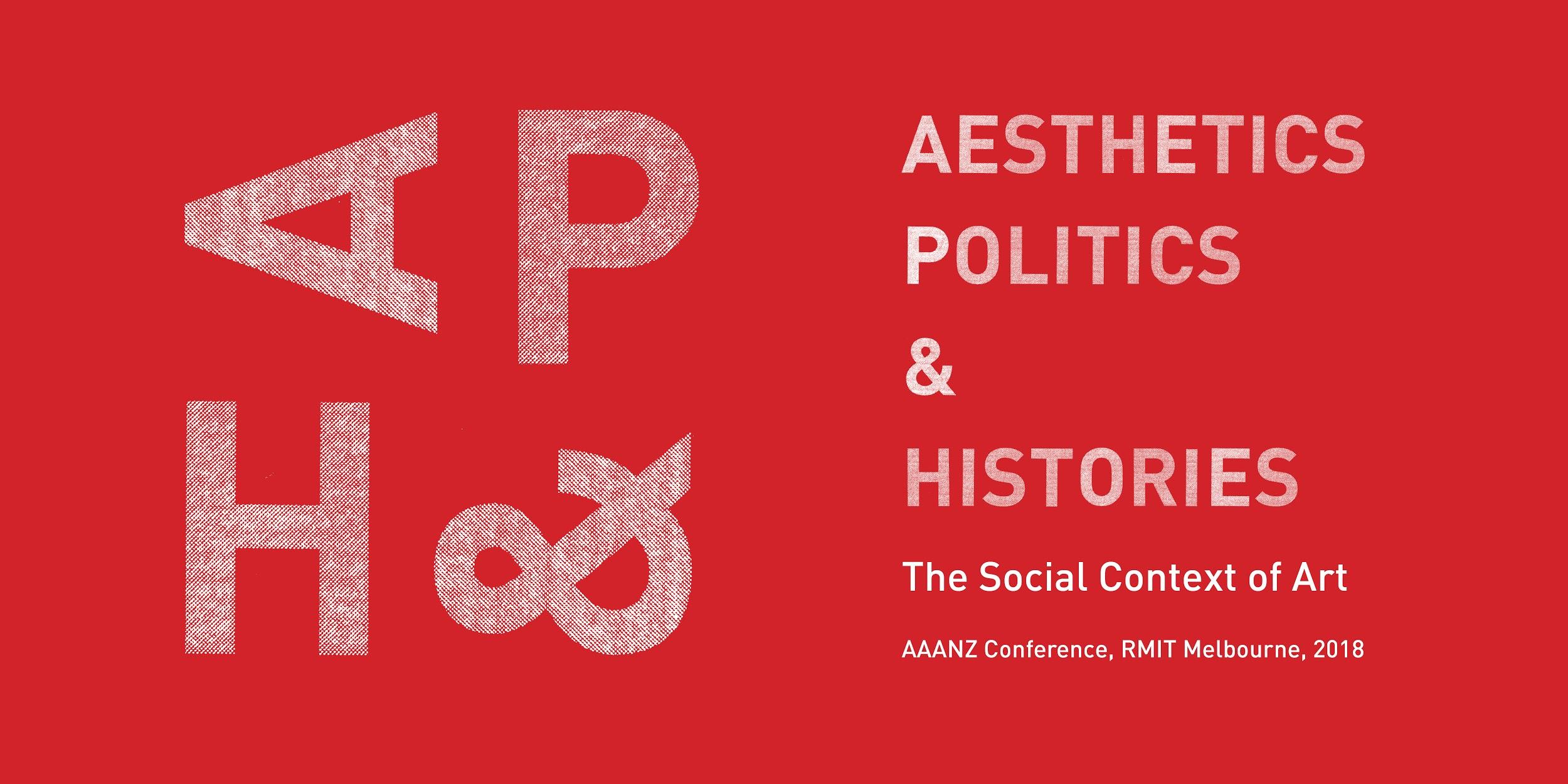 AAANZ Conference 2018PRESENTERS AGREEMENTBy completing and signing this form you are agreeing to present at the 2018 AAANZ Conference:Paper and panel session detailsPaper Title:      Panel session Title:      Convenor(s):      
Your name and contact detailsFull name:      Address:      Email:      Phone/Mobile:      
Your AAANZ membership detailsAll presenters at the AAANZ conference are required to have a current AAANZ membership. To join or renew visit: http://aaanz.info/membership/ AAANZ Membership number:      I agree to present a 20 minute paper or artist session at the AAANZ Conference to be held at the RMIT University, 5-8 December 2018. I understand that I am making a commitment to attend the conference and to pay the appropriate registration and AAANZ membership fees.Date:      Signature: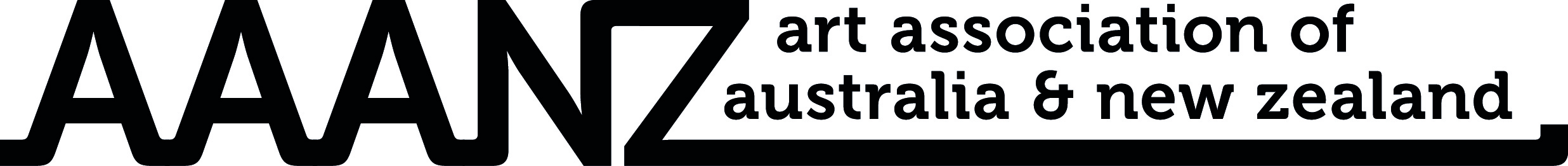 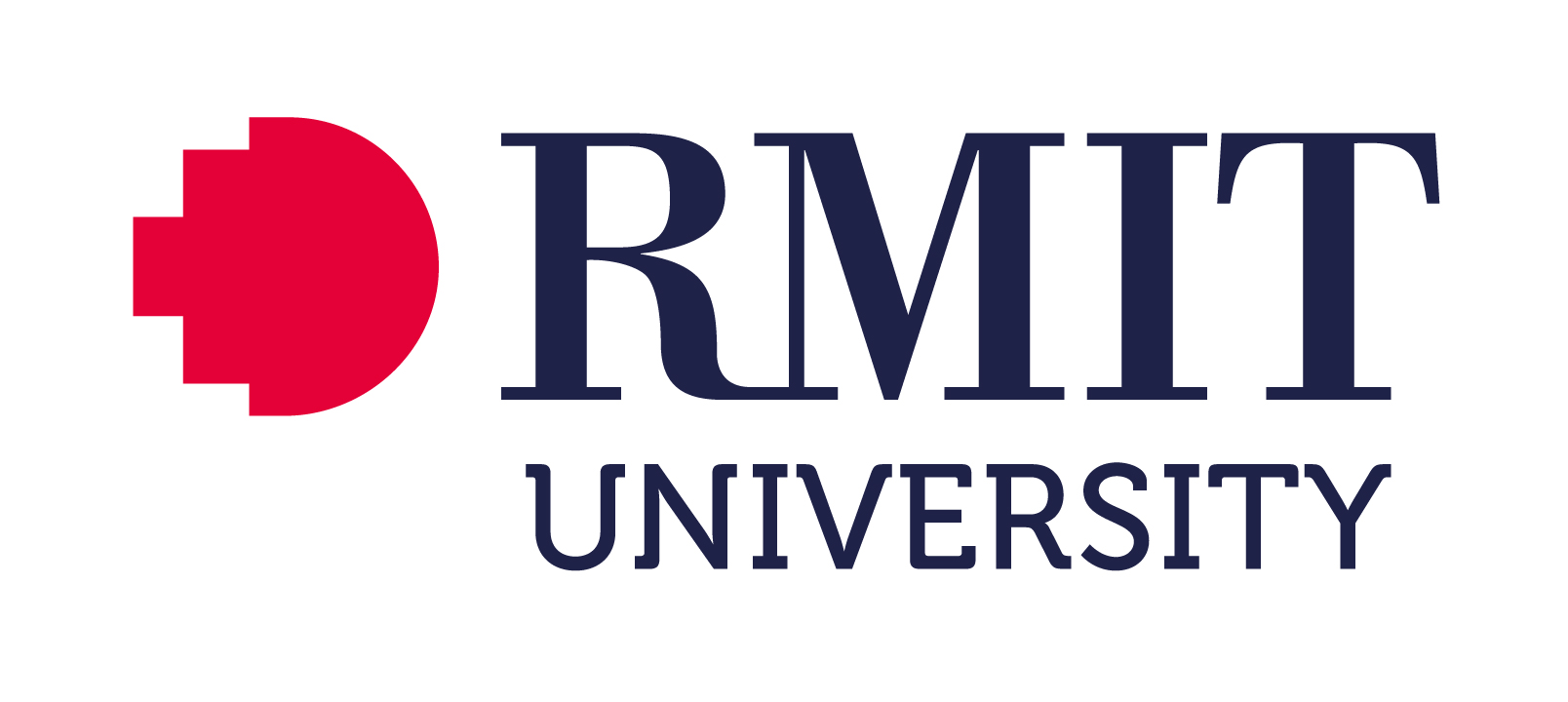 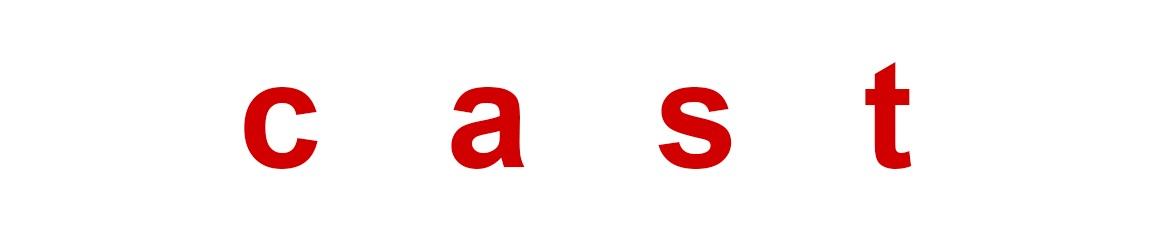 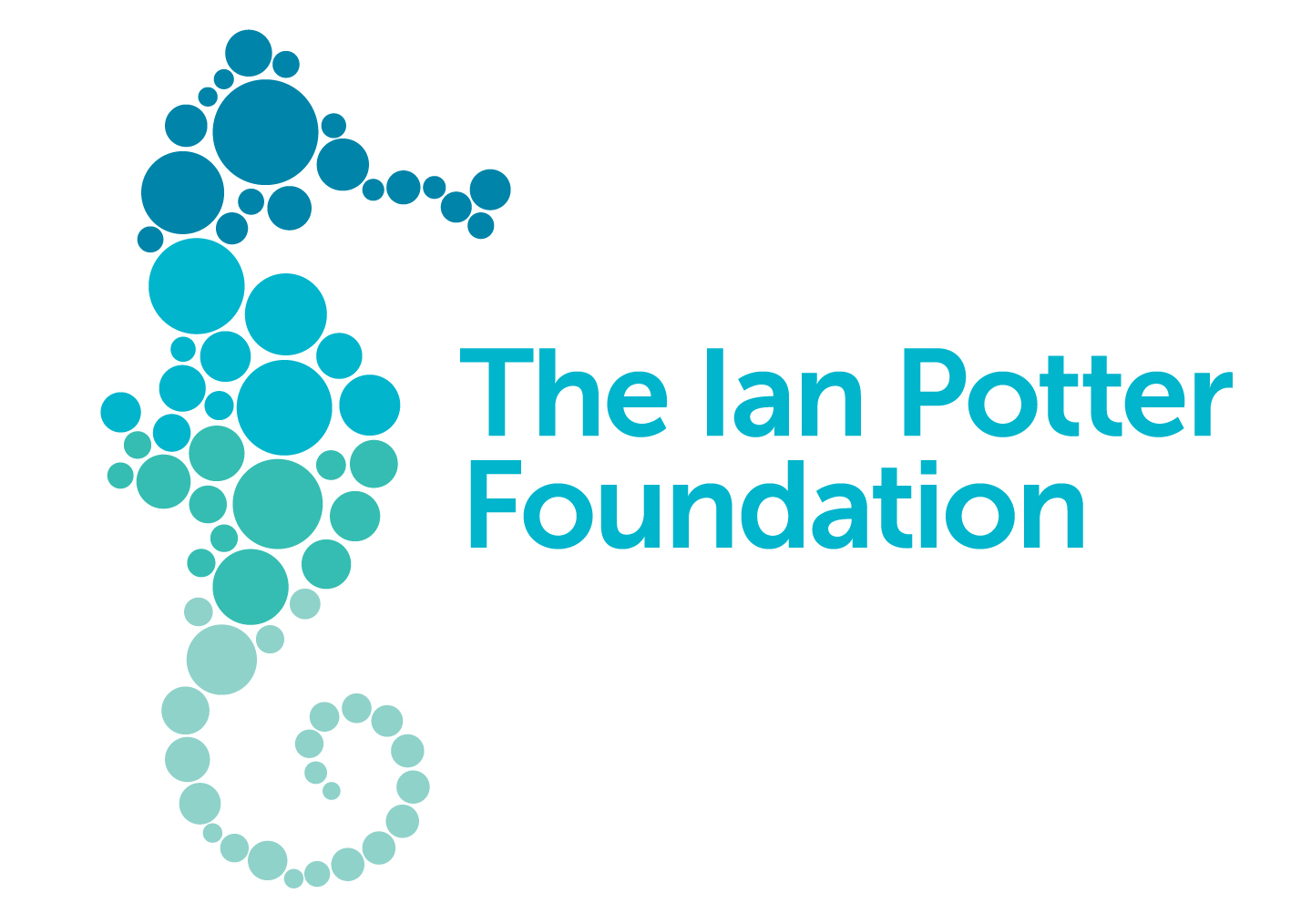 The AAANZ Conference 2018 is supported by RMIT School of Art, RMIT University’s Design & Creative Practice Enabling Capability Platform (DCP ECP), International Visiting Fellowship the Contemporary Art and Social Transformation (CAST) research group, and the Ian Potter Foundation.